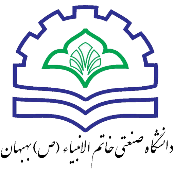 باسمه‌تعالیفرم شماره3فرم درخواست پذیرش بدون آزمون استعدادهای درخشان در دوره تحصیلی کارشناسی ارشد به شیوه استاد محور در دانشگاه صنعتی خاتم‌الانبیاء بهبهان برای سال تحصیلی 1404-1403* متقاضی گرامی، ابتدا اطلاعات لازم در این فرم را تایپ کرده، سپس فرم را امضا نموده و در نهایت (با کیفیت مناسب) ارسال نمایید. مشخصات فردیعناوین انتخابیاینجانب .......................... صحت اطلاعات وارد شده را تائید می‌نمایم.امضا                               تاریخنام پدر:نام و نام خانوادگي:شماره شناسنامه:کد ملی:محل صدور شناسنامه:سال تولد:وضعيت تاهل:وضعيت نظام وظيفه:تلفن تماس:آدرس الكترونيكي:آدرس:آدرس:نوع اطلاعاتمحل درج اطلاعاتعنوان موضوع  مورد درخواست1-عنوان موضوع  مورد درخواست2-عنوان موضوع  مورد درخواست3-نام و نام خانوادگی استاد انتخابی1-نام و نام خانوادگی استاد انتخابی2-نام و نام خانوادگی استاد انتخابی3-